Информация о реализуемых проектах в общеобразовательных организациях 1. Категория (нужное выделить):- начальное образование;- основное общее образование;- среднее общее образование;- дополнительное образование;- управление образовательной организацией.2. Направление, в котором представлен проект:- управленческая практика;- воспитание детей и молодёжи;- качество образования;- цифровая школа;- предпрофессиональное образование;- инклюзивные практики;- другое (указать).3. Краткая аннотация проекта: Проект «Здоровое питание учащихся «Школа Сколково-Тамбов»Проект – лауреат ВСЕРОССИЙСКИЙ КОНКУРС ЛУЧШИХ ПРОЕКТОВ РЕГИОНАЛЬНЫХ/МУНИЦИПАЛЬНЫХ СИСТЕМ ОРГАНИЗАЦИИ ПИТАНИЯ, ОБУЧАЮЩИХСЯ В ОБЩЕОБРАЗОВАТЕЛЬНЫХ ОРГАНИЗАЦИЯХ в номинации «Лучшая муниципальная практика осуществления комплексной модернизации системы организации питания в общеобразовательных организациях» (2019 год).Наш проект направлен на формирование ценности здоровья, здорового   образа жизни и здорового питания, предусматривает кластерный подход: информационный кластер, организационный кластер, практический кластер. Этот подход мы представляем вам с помощью 3Д модели: Диалог, Движение и Достижение.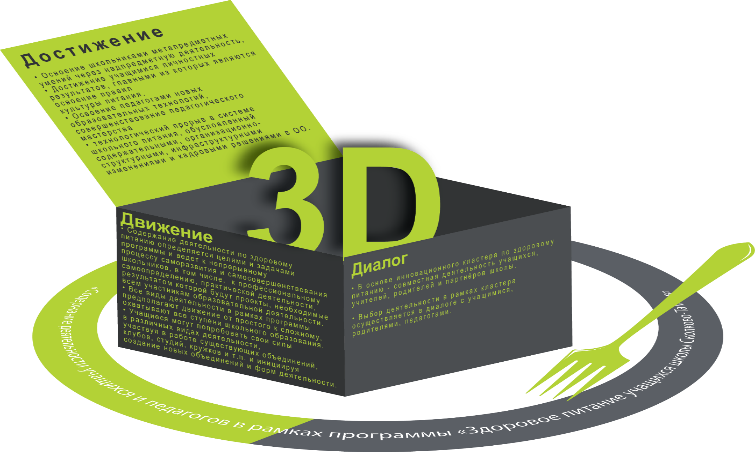 Диалог:  	- В основе инновационного кластера по здоровому питанию - совместная деятельность учащихся, учителей, родителей и партнёров школы. Нами успешно введена практика общественной экспертизы: родительские патрули, члены детской организации, Управляющий и Наблюдательный советы  школы координируют  организацию питания, контролируют его.	- Выбор деятельности в рамках кластера осуществляется в диалоге с учащимися, родителями, педагогами.Движение: - Содержание деятельности по здоровому питанию определяется целями и задачами программы и ведет к непрерывному процессу саморазвития и самосовершенствования школьников, в том числе, к профессиональному самоопределению, практической деятельности, результатом которой будут проекты, необходимые всем участникам образовательных отношений.- Все виды деятельности в рамках проекта предполагают движение от простого к сложному, охватывают все уровни общего образования:  представляет собой пример современного дизайна и   ресурс инновационных практик воспитания и социализации учащихся (студии, мастер-классы, кулинарные поединки, деловые завтраки-встречи с успешными людьми), На наш взгляд, столовая – вообще существенный элемент хорошо продуманной школы. Там, где в приоритете дружелюбная среда, педагог-организатор становится организатором шоу: весело и увлекательно рассказывает каждому школьнику о полезных свойствах продуктов, а школьное телевидение и видео творчество «Action!», как бы подхватывая эту инициативу, транслирует видеоролики о здоровом питании, информирует на информационных панелях о предстоящих мастер-классах и конкурсах по здоровьебережению.  Студия звукозаписи «REC» и радио школы «КВО-fМ» сочиняют и записывают радиопрограммы, радиоспектакли, насыщая музыкальное оформление школьной столовой.    Развитию навыков и понимания целесообразности здорового питания способствует система мероприятий, основанных на групповых занятиях с учащимися (мастер-классы, групповые занятия, работа клуба (ов)). Так, в 3D-лаборатории «3D-Lab» учащиеся создают сферические фильмы, научно-познавательные, интерактивные и досуговые программы.    Наша школа ориентирована на самостоятельность и ответственность учеников, потому сразу с открытия школы в практику вошла новая модель под формат шведского стола, предполагающего умение выбирать: каждый сколковец выбирает блюда по собственному вкусу и ответственно относится к тому, чтобы не брать лишнего. «Школа Сколково-Тамбов» на протяжении ряда лет успешно реализует модель школы полного дня, позволяющую организовывать исследовательскую деятельность учащихся о здоровье и здоровом питании. Реализуются программы внеурочной деятельности и дополнительного образования (курс «Разговор о правильном питании», «Школа правильного питания», «Лаборатория физиологии и здорового питания).Достижение: - Освоение школьниками метапредметных умений через надпредметную деятельность.  - Достижение учащимися личностных результатов, главными из которых являются освоение правил культуры питания.- Освоение педагогами новых образовательных технологий, совершенствование педагогического мастерства. Наше главное достижение - технологический прорыв в системе школьного питания, обусловленный содержательными, организационно-структурными, инфраструктурными изменениями и кадровыми решениями в общеобразовательной организации.Ретроспективный анализ ежегодного мониторинга здоровья школьников 2017-2019, данные которого нам предоставляют медицинские работники школы, основываясь на осмотрах детей врачами - специалистами, позволяет сделать вывод о положительной динамике патологий органов пищеварения у детей: так в 2017 году доля патологий органов пищеварения составила – 40,6%, соответственно в 2018году – 28,2 %,  а в 2019 году – 26%. Общая заболеваемостьВ 2017 году процент родителей оценивших организацию питания в школе «Сколково-Тамбов» на «отлично» в 2017 году составил 62,2%, в 2018 году – 75 %, в 2019 году – 82%., 2020 год- 87 %.Процент питающихся, как результат из года в год растет.  В 2017 году составил 81 %, в 2018 году – 86 %, в 2019 год, 2020 год – 89 %. 4. Ссылка на открытый источник с описанием проектаhttp://skolkovo1.68edu.ru/index.php/2016-11-21-11-46-48/2016-12-12-13-34-215. Если описания Вашего проекта нет в открытых источниках, просим приложить материалы по проекту (презентации, видеоролики и т.д.)6. Ответственный от общеобразовательной организации за реализацию проекта:Ерохина Татьяна Александровна, заместитель директора по воспитательной работе, тел. 89156698889, erochina72@mail.ru2016-2017 учебный год2016-2017 учебный год2017-2018 учебный год2017-2018 учебный год2018-2019 учебный год2018-2019 учебный годабс.число%абс.число%абс.число%общая заболеваемость14361423,227091365,429141204,6болезни эндокринной системы4039,68040,38535,1болезни глаз и его придатков5756,5 109 55,313053,7болезни органов пищеварения4140,65628,26326,0болезни костно-мышечной системы119118,0 227114,4268110,8